Тема недели: «любимые игрушки»                 (17.08-21.08.2020)Цель: Продолжать развивать игровые, познавательные, сенсорные, речевые способности, учитывая индивидуальные и возрастные особенности ребенка. Формировать у детей эмоционально-эстетическое и бережное отношение к игрушкам. Художественно-творческая деятельность.Лошадка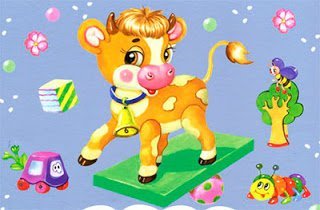 Я люблю свою лошадку,
Причешу ей шёрстку гладко,
Гребешком приглажу хвостик
И верхом поеду в гости. ЗайкаЗайку бросила хозяйка -
Под дождем остался зайка.
Со скамейки слезть не мог,
Весь до ниточки промок.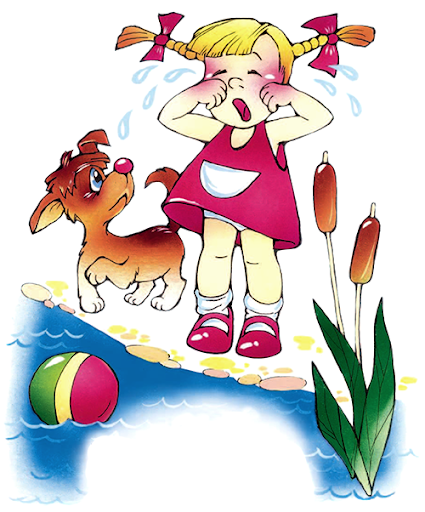 МишкаУронили мишку на пол, 
Оторвали мишке лапу.
Все равно его не брошу -
Потому что он хороший.БычокИдет бычок, качается,
Вздыхает на ходу:
- Ох, доска кончается,
Сейчас я упаду!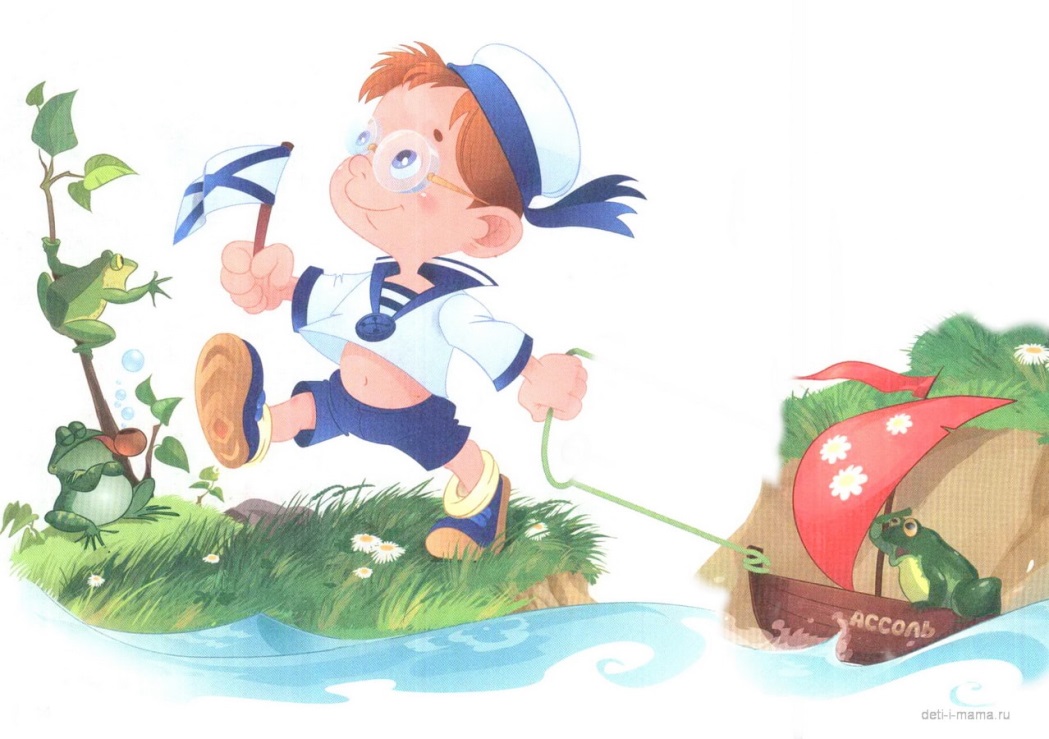 МячикНаша Таня громко плачет:
Уронила в речку мячик.
- Тише, Танечка, не плачь:
Не утонет в речке мяч. Комплекс «бодрящей» гимнастики 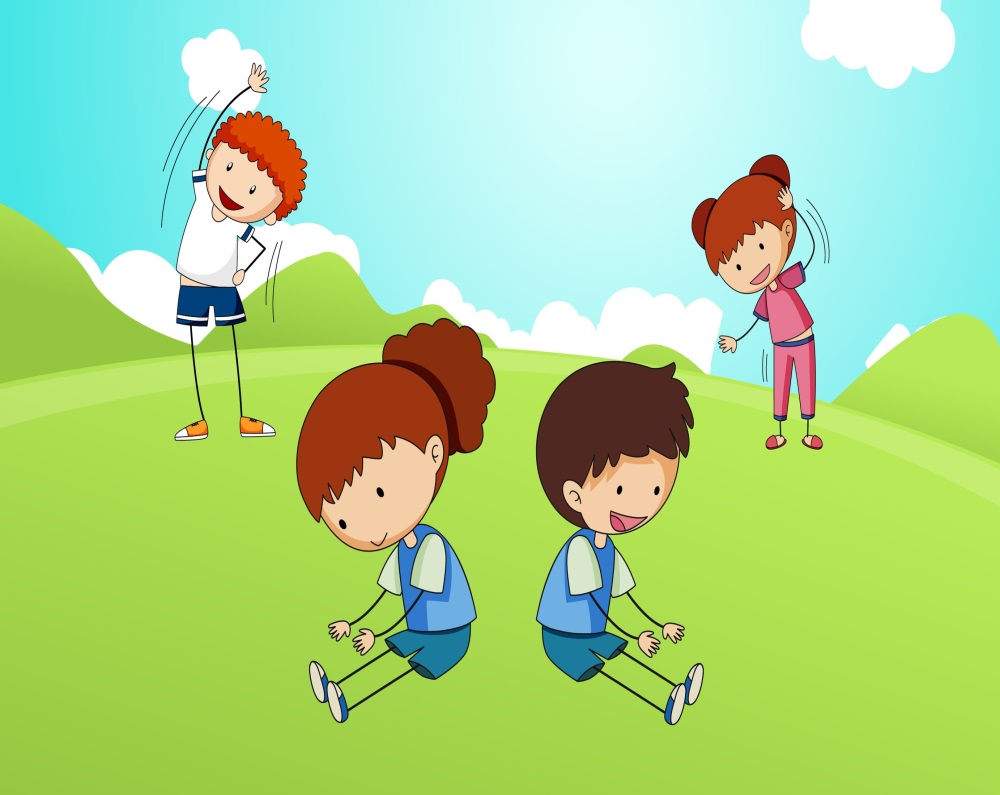  Стоит в поле теремокОн ни низок, ни высок        (Поднимание рук вверх-вниз)Кто - кто в теремочке живет      (Поворот головы вправо, влево)Кто-кто в ни высоком живет        (Хлопки под согнутыми коленками)В теремке зверюшки живут        (Поднимание ног по очередности )Варят кашу, варят щи, вот какие молодцы    (Поглаживание живота круговыми движениями)«ПРЫГ-СКОК»И. п.: произвольное.Выполнение: подскоки на месте.Повторить: 6-8 раз, чередуя с ходьбой.ПОДВИЖНАЯ ИГРА «МЯЧ В КРУГУ»Дети сидят на корточках на полу, образуя круг. Педагог (взрослый) дает одному из участников игры мяч-Колобок (на нем нарисованы или приклеены глаза, нос, рот) и читает стихотворение.Колобок, Колобок,У тебя румяный бок.Ты по полу покатисьИ ребятам улыбнись!Подвижная игра "Воробушки и автомобиль"Описание: Дети — «воробушки», сидят в своих «гнездышках» (на скамейке). Воспитатель изображает «автомобиль». Как только воспитатель произнесет: «Полетели воробушки на дорожку», дети поднимаются со скамейки и начинают бегать по площадке. По сигналу воспитателя: «Автомобиль едет, летите воробушки в свои гнездышки!» — «автомобиль» выезжает из «гаража», а дети должны вернуться в «гнезда» (сесть на скамейку). «Автомобиль» возвращается в «гараж».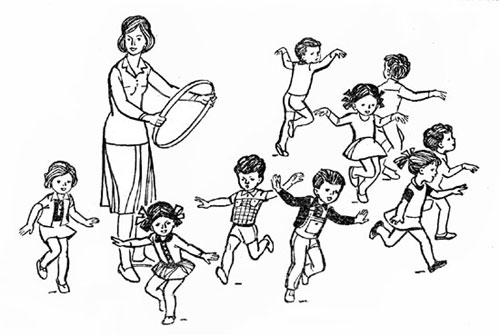 Рисование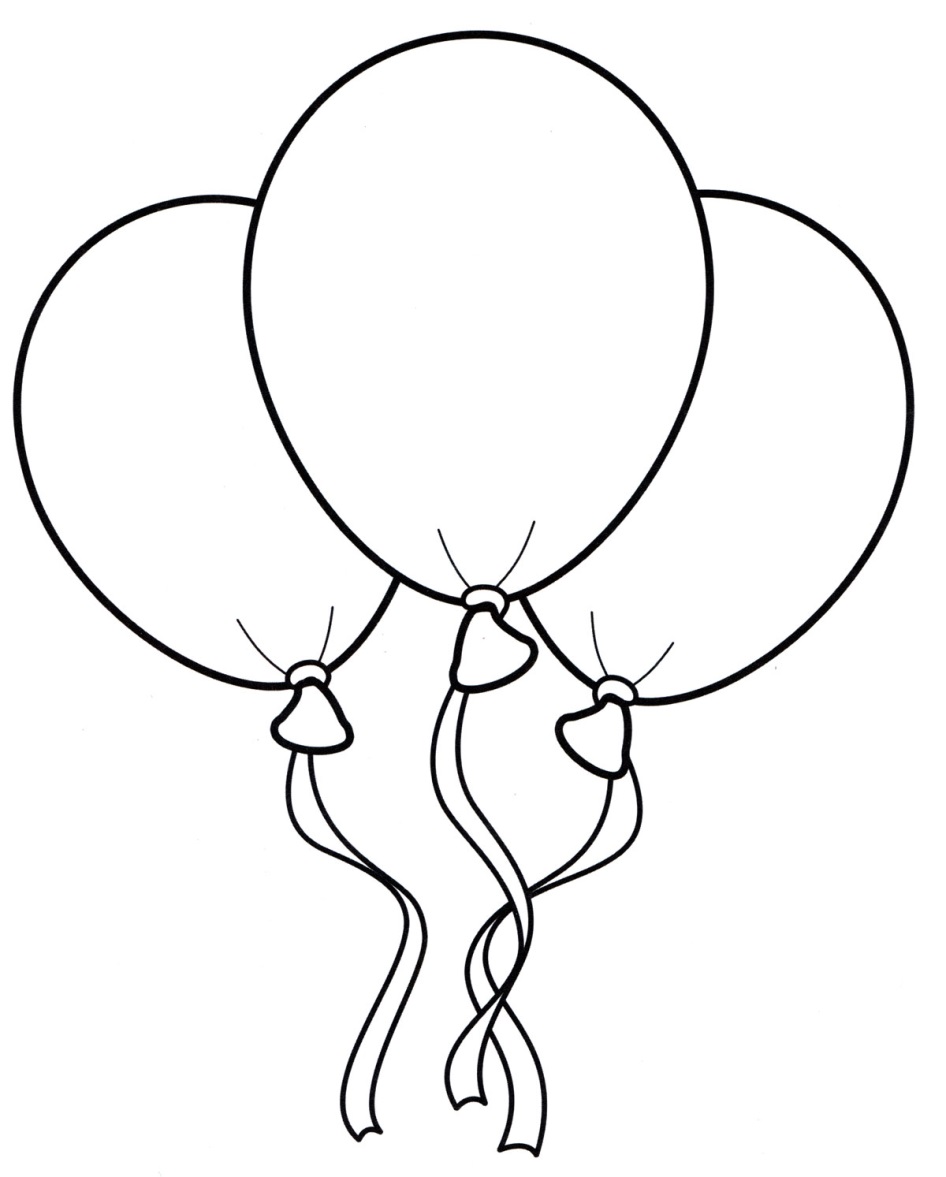 С помощью красок и пальчиков. Шарики воздушные,Ветерку, послушные!Ветер дунул- полетятПусть летят, куда хотят!!!  